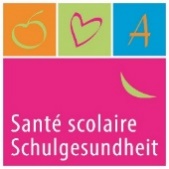 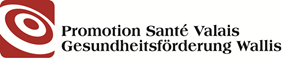 Promotion santé ValaisUnité de santé scolaireRue du Bourg 541920 Martigny-Bourg027 566 71 75		 Aux parents des élèves de 9 et 10 CO Chers Parents,La crise engendrée par le COVID-19 nous a contraint à modifier notre organisation. Malgré cela nous allons faire tout notre possible pour terminer les vaccinations prévues, et ce avant la fin de l’année scolaire en cours.Pour rappel :Les élèves de 9CO, ayant reçu une première dose de vaccin contre le papillomavirus et / ou l’hépatite B, doivent recevoir une 2ème dose.Les élèves de 10CO, ayant reçu une première dose de vaccin contre la varicelle,  doivent recevoir une  2ème dose. L’infirmière de santé scolaire de votre région demeure à votre disposition pour répondre à toutes vos questions concernant ces vaccinations.Nous vous adressons, chers Parents, nos cordiales salutations.Prenez-bien soin de vous !		Les infirmières de santé scolaire